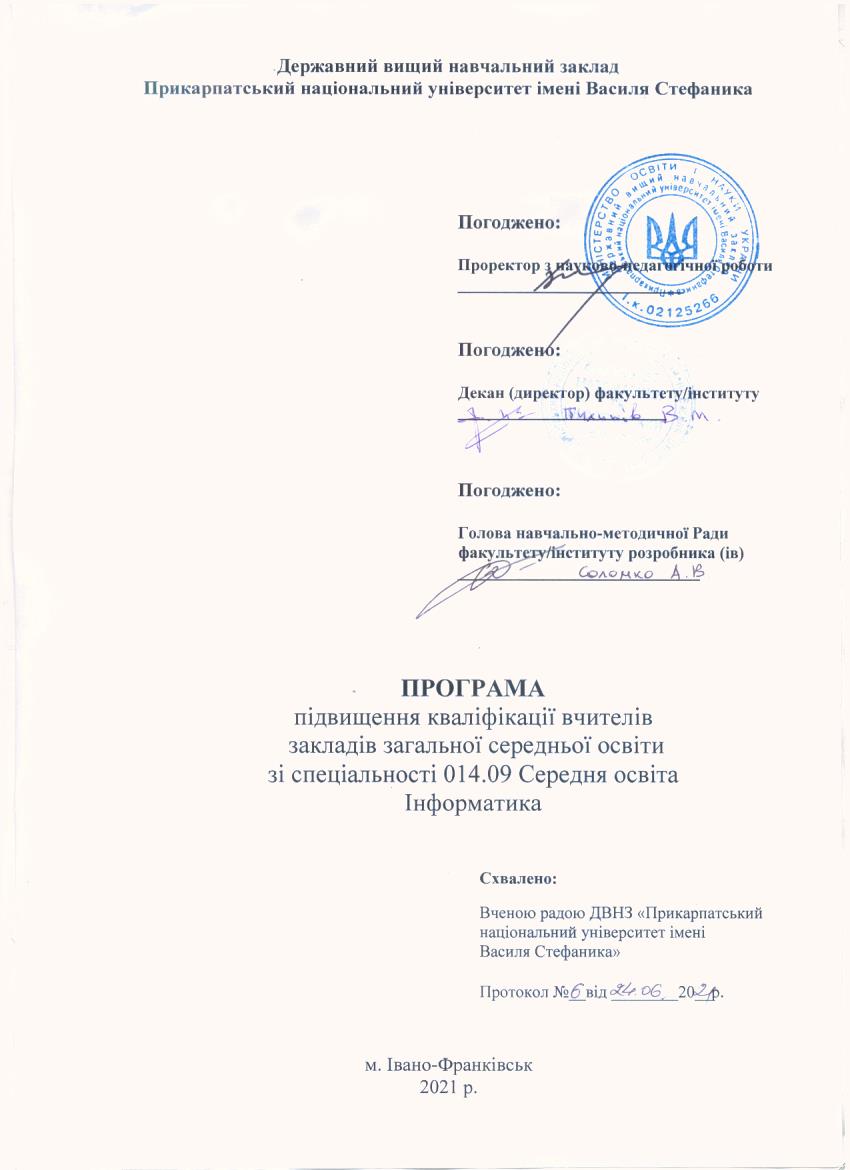 Програма підвищення кваліфікації 
вчителів закладів загальної середньої освітиРозробник / розробники (контактні дані): кафедра комп’ютерних наук та інформаційних систем, +38 (0342) 596086 Найменування програми Програма підвищення кваліфікації вчителів інформатики Мета: підвищення методичного та практичного рівнів професійної компетентності вчителів інформатики шляхом поглиблення й оновлення їх фахових знань. Виконання вчителями інформатики вимог освітньої програми забезпечить наступні результати підвищення кваліфікації за фахом: знання основних засад реалізації компетентнісного підходу при викладанні шкільного курсу інформатики; обізнаність із новітніми науково обґрунтованими методиками створення освітньо-розвивального середовища; здатність до проєктування сучасного уроку інформатики;здатність оперувати інформацією, критично оцінюючи її; знання методів та прийомів організації командної роботи.Зміст:Зміст освітньої програми враховує особливості професійної діяльності вчителя в умовах реформування освіти, а також перспективи впровадження Нової української школи і визначається вимогами щодо забезпечення закладів освіти висококваліфікованими фахівцями.Модуль 1. Основи програмування мовою С++Середовища, лінійні програмиОператори умови-циклів Масиви, вказівникиРобота з файлами та власними функціямиВступ до ООПМодуль 2. Основи мікроелектроніки та програмування з ArduinoОснови схемотехніки Порти AVR контролера Інтерфейси -1 AVR контролера Інтерфейси -2 AVR контролераМодуль 3. Основи 2D анімації в Synfig Studio Synfig Studio. Об’єкти та інструменти. (Середовище. Інструменти. Створення та редагування векторних об’єктів.)Основні види векторної анімації. (Створення анімації руху, форми, кольору об’єктів.)Створення простих анімацій. (Створення анімацій у форматі AVI. Рендеринг.)Модуль 4. Основи Android-розробкиВступ. Середовище розробки Android Studio. Базові поняття.Побудова UI з використанням фрагментів. Транзакції.Реалізація списків з прокруткою (RecyclerView).Дозволи Android.Робота з базами даних. Бібліотека Room.Модуль 5. Основи програмування мовою Python - початковий рівеньТипи даних. Розгалуження. ФункціїЦикли. Модулі. Винятки. Робота з файлами Списки. Генератори списків. Рядки. Класи. Tkinter. Віджети. Функціональність Модуль 6. Основи HTML/CSSВступ до веб-розробкиПочаток роботи з HTMLОрганізація контенту у HTMLОсновні механізми HTMLВступ до CSSОбсяг (тривалість), що встановлюється в годинах та / або в кредитах ЄКТС:90 год.\9 кред ЄКТСФорма / форми підвищення кваліфікації: Інституційна (очна (денна), очно-заочна, дистанційна, мережева) Навчання організовується шляхом проведення: інтерактивних лекцій; тематичних дискусій;практичних занять (семінарів, практикумів, тренінгів, майстер-класів тощо); контрольних заходів (організаційно-настановне заняття, конференція з обміну досвідом, тестування);виконання проектних завдань. Перелік компетентностей, що вдосконалюватимуться / набуватимуться (загальні, фахові):  професійно-педагогічна, інформаційно-цифрова, комунікативна, медійна, предметна (фахова), соціальна.- розвиток професійних компетентностей (знання навчального предмета, фахових методик, технологій);– формування у здобувачів освіти спільних для ключових компетентностей вмінь, визначених частиною першою статті 12 Закону України “Про освіту”;– використання інформаційно-комунікативних та цифрових технологій в освітньому процесі;– мовленнєва, цифрова, комунікаційна, емоційноетична компетентність.Розподіл годин за видами діяльності: Особа / особи, які виконують програму: освіта, категорія, науковий ступінь, педагогічне / вчене звання, досвід роботи: доцент кафедри комп’ютерних наук та інформаційних систем, кандидат технічних наук, Іляш Ю. Ю.доцент кафедри комп’ютерних наук та інформаційних систем, кандидат технічних наук, Ровінський В. А.доцент кафедри комп’ютерних наук та інформаційних систем, кандидат технічних наук, Превисокова Н.В.доцент кафедри комп’ютерних наук та інформаційних систем, кандидат технічних наук, Горєлов В. О.доцент кафедри комп’ютерних наук та інформаційних систем, кандидат технічних наук, Семаньків М. В.викладач кафедри комп’ютерних наук та інформаційних систем, кандидат технічних наук, Ізмайлов А. В.Терміни виконання програми: відповідно до графіка на 2021-2022 навчальний рікОчікувані результати навчання: Удосконалити вміння:ефективно організовувати навчальний процес з інформатики;застосовувати інноваційні методи, форми, прийоми навчання;формувати та розвивати інтелектуальну та емоційну сфери особистості учня, його пізнавальні та розумові здібності на матеріалі інформатики як навчального предмета;вирішувати завдання морального, культурно-естетичного, гуманістичного виховання учнів, готувати їх до спілкування в міжкультурному просторі, життя у полікультурному співтоваристві;ефективно застосовувати сучасні технології та засоби навчання інформатики;Розширити знання про форми і види позаурочної діяльності учня;Розвинути: інклюзивну компетентність педагога; наукове мислення щодо педагогічних технологій компетентнісно орієнтованої та інклюзивної освіти.Вартість програми: встановлюється планово-фінансовим відділом університету За попередніми розрахунками : в групах до 21 особи учасників - 1000 грн.від кожного слухача курсів за 1 кредит; якщо ж у групі 21 і більше осіб - 870 грн. за 1 кредит від кожного слухача.Графік навчального процесу:  відповідно до плану графікаМінімальна та максимальна кількість осіб у групі: мінімальна кількість – 10 осіб; максимальна – 25 осібАкадемічні, професійні можливості за результатами опанування програмою: отримання свідоцтва підвищення кваліфікації (30 годин, 1 ЄКТС)Можливість надання подальшої підтримки чи супроводу: Викладачі курсу в форматі листування (email) допоможуть і будуть супроводжувати при формуванні навчального матеріалу.Додаткові послуги (організація трансферу, перелік можливих послуг для осіб з інвалідністю): за зверненням.Документ, що видається за результатами підвищення кваліфікації: свідоцтвоРозробник / розробники (посада, наукова ступінь, вчене звання ПІБ) доцент кафедри комп’ютерних наук та інформаційних систем, кандидат технічних наук, Іляш Ю. Ю.доцент кафедри комп’ютерних наук та інформаційних систем, кандидат технічних наук, Ровінський В. А.доцент кафедри комп’ютерних наук та інформаційних систем, кандидат технічних наук, Превисокова Н.В.доцент кафедри комп’ютерних наук та інформаційних систем, кандидат технічних наук, Горєлов В. О.доцент кафедри комп’ютерних наук та інформаційних систем, кандидат технічних наук, Семаньків М. В.викладач кафедри комп’ютерних наук та інформаційних систем, кандидат технічних наук, Ізмайлов А. В.Назви змістових модулів на навчальних темКількість годинКількість годинКількість годинКількість годинКількість годинНазви змістових модулів на навчальних темЛекціїПрактичні /Семінарські /ЛабораторнізаняттяСамостійна роботаКонтрольна робота/ Проект/ ТестВсього кредитів /годинМодуль І. Основи програмування мовою С++Модуль І. Основи програмування мовою С++Модуль І. Основи програмування мовою С++Модуль І. Основи програмування мовою С++Модуль І. Основи програмування мовою С++Модуль І. Основи програмування мовою С++Середовища, лінійні програми21Оператори умови-циклів21Масиви та вказівники21Робота з файлами, власні функції21Вступ до ООП21Разом за модуль10410,5 кред\ 15 годМодуль ІІ. Основи мікроелектроніки та програмування з ArduinoМодуль ІІ. Основи мікроелектроніки та програмування з ArduinoМодуль ІІ. Основи мікроелектроніки та програмування з ArduinoМодуль ІІ. Основи мікроелектроніки та програмування з ArduinoМодуль ІІ. Основи мікроелектроніки та програмування з ArduinoМодуль ІІ. Основи мікроелектроніки та програмування з ArduinoОснови схемотехніки41Порти AVR контролера21Інтерфейси -1 AVR контролера21Інтерфейси -2 AVR контролера211Разом за модуль10410,5 кред\ 15 годМодуль ІІІ. Основи 2D анімації в Synfig StudioМодуль ІІІ. Основи 2D анімації в Synfig StudioМодуль ІІІ. Основи 2D анімації в Synfig StudioМодуль ІІІ. Основи 2D анімації в Synfig StudioМодуль ІІІ. Основи 2D анімації в Synfig StudioМодуль ІІІ. Основи 2D анімації в Synfig StudioSynfig Studio. Об’єкти та інструменти. (Середовище. Інструменти. Створення та редагування векторних об’єктів.)31Основні види векторної анімації. (Створення анімації руху, форми, кольору об’єктів.)32Створення простих анімацій. (Створення анімацій у форматі AVI. Рендеринг.)421Разом за модуль10410,5 кред\ 15 годМодуль ІV. Основи Android-розробкиМодуль ІV. Основи Android-розробкиМодуль ІV. Основи Android-розробкиМодуль ІV. Основи Android-розробкиМодуль ІV. Основи Android-розробкиМодуль ІV. Основи Android-розробкиВступ. Середовище розробки Android Studio. Базові поняття.21Побудова UI з використанням фрагментів. Транзакції.21Реалізація списків з прокруткою (RecyclerView).21Дозволи Android.21Робота з базами даних. Бібліотека Room.21Разом за модуль10410,5 кред\ 15 годМодуль V. Основи програмування мовою Python - початковий рівеньМодуль V. Основи програмування мовою Python - початковий рівеньМодуль V. Основи програмування мовою Python - початковий рівеньМодуль V. Основи програмування мовою Python - початковий рівеньМодуль V. Основи програмування мовою Python - початковий рівеньМодуль V. Основи програмування мовою Python - початковий рівеньТипи даних. Розгалуження. Функції21Цикли. Модулі. Винятки. Робота з файлами.21Списки. Генератори списків.21Рядки. Класи21Tkinter. Віджети. Функціональність.21Разом за модуль10410,5 кред\ 15 годМодуль VІ. Основи HTML/CSSМодуль VІ. Основи HTML/CSSМодуль VІ. Основи HTML/CSSМодуль VІ. Основи HTML/CSSМодуль VІ. Основи HTML/CSSМодуль VІ. Основи HTML/CSSВступ до веб-розробки21Початок роботи з HTML21Організація контенту у HTML21Основні механізми HTML21Вступ до CSS21Разом за модуль10410,5 кред\ 15 годРазом602463 кред. \90 год